У  К  Р А  Ї  Н  А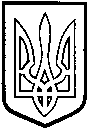 ТОМАШПІЛЬСЬКА РАЙОННА РАДАВ І Н Н И Ц Ь К О Ї  О Б Л А С Т ІРІШЕННЯ №168від 30 листопада 2016 року					          10 сесія 7 скликанняПро затвердження технічної документації із нормативної грошової оцінки земельної ділянки гр.Босого Василя Євдокимовича для ведення товарного сільськогосподарського виробництва на території Горишківської сільської ради, за межами населеного пункту с.Горишківка, Томашпільського району, Вінницької областіВідповідно до частини 2 статті 43 Закону України «Про місцеве самоврядування в Україні», статей 13, 23 Закону України «Про оцінку земель», керуючись статтями 10, 67, 124, 186 та пунктом 12 розділу 10 «Перехідні положення» Земельного кодексу України, розглянувши представлену відділом Держгеокадастру у Томашпільському районі технічну документацію із нормативної грошової оцінки земельної ділянки гр.Босого Василя Євдокимовича для ведення товарного сільськогосподарського виробництва на території Горишківської сільської ради, за межами населеного пункту с.Горишківка, Томашпільського району, Вінницької області, виготовлену ДП «Вінницький науково-дослідний та проектний інститут землеустрою» інв. №ДХІІ/ХV – 2818 від 05.10.2016 р., враховуючи висновок постійної комісії районної ради з питань агропромислового комплексу, регулювання земельних ресурсів, реформування земельних відносин, розвитку особистих підсобних господарств, районна рада ВИРІШИЛА:1. Затвердити технічну документацію із нормативної грошової оцінки земельної ділянки гр.Босого Василя Євдокимовича для ведення товарного сільськогосподарського виробництва на території Горишківської сільської ради, за межами населеного пункту с.Горишківка, Томашпільського району, Вінницької області загальною площею 2,4970 га. з визначеною нормативною грошовою оцінкою, що складає в цілому 65 250 грн. 00 коп. (шістдесят п’ять тисяч двісті п’ятдесят гривень, 00 коп.).2. Контроль за виконанням даного рішення покласти на постійну комісію районної ради з питань агропромислового комплексу, регулювання земельних ресурсів, реформування земельних відносин, розвитку особистих підсобних господарств (Милимуха В.М.).Голова районної ради					Д.Коритчук